Теорема ПифагораДоказывается наглядно, типа «смотри!!!» Ребята строят 2 равных квадрата см. Затем на  сторонах квадратов откладываем стороны прямоугольного треугольника  размерами  4 см и 2 см. Соединяем  по разному концы отрезков  (смотри рис. 2 и рис. 3). На  рис. 2 выделилось 2 квадрата, а на рис.3 – квадрат, построенный на гипотенузе. Наглядное пособие: на двух цветных листах изображены рис. 2 и рис.3.  Сначала выясняем, равны ли треугольники на рис. 2 и 3?  Потом  отрезаем  по 4 равных треугольника  из равных  квадратов.   Делаем  вывод, что оставшиеся части равны.  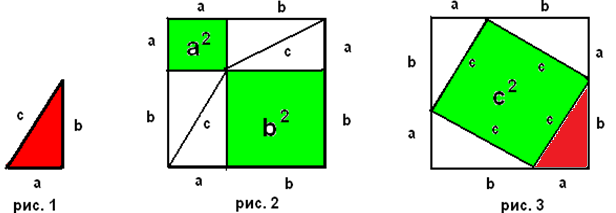 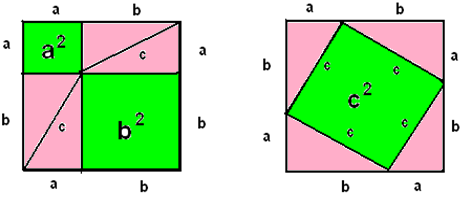 	                      Теорема Пифагора     «В прямоугольном треугольнике квадрат гипотенузы равен сумме квадратов катетов»